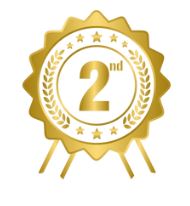 Keely StokesJones Valley Elementary SchoolPrimary Division“I Hope for the World”Song for piano using C, D, G, E, F & GArtist StatementMy song “I hope for the World” is something I wrote to describe what I want the future to be. I want peace and quiet. I hope the world is very good when myself and my classmates grow up.